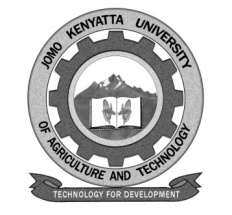    W1-2-60-1-6JOMO KENYATTA UNIVERSITYOFAGRICULTURE AND TECHNOLOGY		UNIVERSITY EXAMINATIONS 2014/2015YEAR II SEMESTER I EXAMINATION FOR THE DEGREE OF BACHELOR OF COMMERCEHBC 2206: BUSINESS LAWDATE:   AUGUST 2015	                                      	                TIME: 2 HOURS INSTRUCTIONS: ANSWER QUESTION ONE AND ANY OTHER TWO QUESTIONS. DO NOT WRITE ON THE QUESTION PAPERSECTION A: COMPULSORY (30 MARKS)QUESTION ONEDefine the following words and give illustrations of each;Proxy									[2 marks]Del credere agent								[2 marks]A tort									[2 marks]Delegated legislation							[2 marks]Promissory note								[2 marks]Slander									[2 marks]Bill of exchange								[2 marks](i) State the effects of non-registration of a firm and its exceptions		[6 marks](ii) Discuss any SIX main characteristics of a company				[6 marks](iii) What are the defenses of an action of libel?					[4 marks]SECTION B: SELECT ANY TWO (2) QUESTIONS (40 MARKS)QUESTION TWOState any THREE elements of a tort.						[4 marks]Outline the essential features of a promissory note				[8 marks]State the limitations to the Doctrine ratification in an agency relationship	[8 marks]QUESTION THREEWhat are the main sources of law in Kenya?																	[10 marks]Discuss the essentials of a valid contract.																		[10 marks]QUESTION FOURState the duties of an agent to the principal					[10 marks]State any five negotiable instruments recognized by usage or custom		[5 marks]Discuss FIVE models of creation of an agency.					[5 marks]QUESTION FIVEState any SIX grounds which can lead a court to dissolve a partnership		[6 marks]Outline any SIX grounds to discharge a contract.				[6 marks]Distinguish between:-Substantive and adjective law						[4 marks]Public and private law							[4 marks]